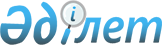 "2011-2013 жылдарға арналған қалалық бюджет туралы" Тараз қалалық мәслихатының 2010 жылғы 23 желтоқсандағы № 36-3 шешіміне өзгерістер енгізу туралыЖамбыл облысы Тараз қалалық мәслихатының 2011 жылғы 9 қарашадағы N 44-3
Шешімі. Тараз қалалық Әділет басқармасында 2011 жылғы 9 қарашада 6-1-137 нөмірімен тіркелді      РҚАО ескертпесі:

      Мәтінде авторлық орфография және пунктуация сақталған.

      Қазақстан Республикасының 2008 жылғы 4 желтоқсандағы Бюджет кодексінің 9, 109-баптарына және «Қазақстан Республикасындағы жергілікті мемлекеттік басқару және өзін-өзі басқару туралы» Қазақстан Республикасының 2001 жылғы 23 қаңтардағы Заңының 6-бабына сәйкес қалалық мәслихат ШЕШІМ ЕТЕДІ:



      1. «2011-2013 жылдарға арналған қалалық бюджет туралы» Тараз қалалық мәслихатының 2010 жылғы 23 желтоқсандағы № 36-3 шешіміне (Нормативтік құқықтық актілердің мемлекеттік тіркеу тізілімінде № 6-1-118 болып тіркелген, 2011 жылдың 6 қаңтарында № 1 «Жамбыл Тараз» газетінде жарияланған) келесі өзгерістер енгізілсін:



      1 тармақта:

      1) тармақшадағы «17504533» сандары «17530360» сандарымен ауыстырылсын;

      «4072454» сандары «4140631» сандарымен ауыстырылсын;

      «162193» сандары «172625» сандарымен ауыстырылсын;

      «957942» сандары «829160» сандарымен ауыстырылсын;

      «12311944» сандары «12387944» сандарымен ауыстырылсын;

      2) тармақшадағы «17520431» сандары «17546258» сандарымен ауыстырылсын;



      4 тармақтағы «8000» сандары «10500» сандарымен ауыстырылсын.



      Аталған шешімнің 1 қосымшасы осы шешімнің қосымшасына сәйкес жаңа басылымда мазмұндалсын.



      2. Осы шешім әділет органдарында мемлекеттік тіркеуден өткен күннен бастап күшіне енеді және 2011 жылдың 1 қаңтарынан қолданысқа енгізіледі.

      

      Тараз қалалық мәслихаты                    Тараз қалалық

      сессиясының төрағасы                       маслихатының хатшысы

      Г. Нұрымова                                Ө. Байшығашев

Тараз қалалық мәслихатының

2011 жылғы 4 қарашадағы

№ 44-3 шешіміне 1-қосымшаТараз қалалық мәслихатының

2010 жылғы 23 желтоқсандағы

№ 36-3 шешіміне 1-қосымша Тараз қаласының 2011 жылға арналған бюджеті
					© 2012. Қазақстан Республикасы Әділет министрлігінің «Қазақстан Республикасының Заңнама және құқықтық ақпарат институты» ШЖҚ РМК
				СанатыСанатыСанатыСомасы, мың теңгеСыныбыСыныбыСыныбыСомасы, мың теңгеIшкi сыныбыIшкi сыныбыСомасы, мың теңгеАтауыСомасы, мың теңге111231. КІРІСТЕР17 530 3601САЛЫҚТЫҚ ТҮСІМДЕР4 140 63101Табыс салығы1 424 1382Жеке табыс салығы1 424 13803Әлеуметтiк салық1 107 7001Әлеуметтік салық1 107 70004Меншiкке салынатын салықтар1 011 9051Мүлiкке салынатын салықтар472 3193Жер салығы184 9014Көлiк құралдарына салынатын салық354 68505Тауарларға, жұмыстарға және қызметтерге салынатын iшкi салықтар337 2212Акциздер48 7813Табиғи және басқа ресурстарды пайдаланғаны үшiн түсетiн түсiмдер121 8064Кәсiпкерлiк және кәсiби қызметтi жүргiзгенi үшiн алынатын алымдар147 5675Ойын бизнесіне салық19 06708Заңдық мәнді іс-әрекеттерді жасағаны және (немесе) оған уәкілеттігі бар мемлекеттік органдар немесе лауазымды адамдар құжаттар бергені үшін алынатын міндетті төлемдер259 6671Мемлекеттік баж259 6672САЛЫҚТЫҚ ЕМЕС ТҮСІМДЕР172 62501Мемлекеттік меншіктен түсетін кірістер24 2441Мемлекеттік кәсіпорындардың таза кірісі бөлігінің түсімдері6 5785Мемлекет меншігіндегі мүлікті жалға беруден түсетін кірістер17 66602Мемлекеттік бюджеттен қаржыландырылатын мемлекеттік мекемелердің тауарларды (жұмыстарды, қызметтерді) өткізуінен түсетін түсімдер2001Мемлекеттік бюджеттен қаржыландырылатын мемлекеттік мекемелердің тауарларды (жұмыстарды, қызметтерді) өткізуінен түсетін түсімдер20004Мемлекеттік бюджеттен қаржыландырылатын, сондай-ақ Қазақстан Республикасы Ұлттық Банкінің бюджетінен (шығыстар сметасынан) ұсталатын және қаржыландырылатын мемлекеттік мекемелер салатын айыппұлдар, өсімпұлдар, санкциялар, өндіріп алулар129 5491Мұнай секторы ұйымдарынан түсетін түсімдерді қоспағанда, мемлекеттік бюджеттен қаржыландырылатын, сондай-ақ Қазақстан Республикасы Ұлттық Банкінің бюджетінен (шығыстар сметасынан) ұсталатын және қаржыландырылатын мемлекеттік мекемелер салатын айыппұлдар, өсімпұлдар, санкциялар, өндіріп алулар129 54906Басқа да салықтық емес түсiмдер18 6321Басқа да салықтық емес түсiмдер18 6323НЕГІЗГІ КАПИТАЛДЫ САТУДАН ТҮСЕТІН ТҮСІМДЕР829 16001Мемлекеттік мекемелерге бекітілген мемлекеттік мүлікті сату681 4541Мемлекеттік мекемелерге бекітілген мемлекеттік мүлікті сату681 45403Жердi және материалдық емес активтердi сату147 7061Жерді сату107 5142Материалдық емес активтерді сату40 1924ТРАНСФЕРТТЕРДІҢ ТҮСІМДЕРІ12 387 94402Мемлекеттiк басқарудың жоғары тұрған органдарынан түсетiн трансферттер12 387 9442Облыстық бюджеттен түсетiн трансферттер12 387 944Функционалдық топФункционалдық топФункционалдық топФункционалдық топСомасы, мың теңгеБюджеттік бағдарламалардың әкiмшiсiБюджеттік бағдарламалардың әкiмшiсiБюджеттік бағдарламалардың әкiмшiсiСомасы, мың теңгеБағдарламаБағдарламаСомасы, мың теңгеАтауыСомасы, мың теңге1232. Шығындар17 546 25801Жалпы сипаттағы мемлекеттiк қызметтер322 053112Аудан (облыстық маңызы бар қала) мәслихатының аппараты20 850001Аудан (облыстық маңызы бар қала) мәслихатының қызметін қамтамасыз ету жөніндегі қызметтер20 478003Мемлекеттік органдардың күрделі шығыстары372122Аудан (облыстық маңызы бар қала) әкімінің аппараты245 370001Аудан (облыстық маңызы бар қала) әкімінің қызметін қамтамасыз ету жөніндегі қызметтер232 396003Мемлекеттік органдардың күрделі шығыстары12 974452Ауданның (облыстық маңызы бар қаланың) қаржы бөлімі30 225001Аудандық бюджетті орындау және коммуналдық меншікті (облыстық манызы бар қала) саласындағы мемлекеттік саясатты іске асыру жөніндегі қызметтер25 079003Салық салу мақсатында мүлікті бағалауды жүргізу5 000018Мемлекеттік органдардың күрделі шығыстары146453Ауданның (облыстық маңызы бар қаланың) экономика және бюджеттік жоспарлау бөлімі25 608001Экономикалық саясатты, мемлекеттік жоспарлау жүйесін қалыптастыру және дамыту және ауданды (облыстық маңызы бар қаланы) басқару саласындағы мемлекеттік саясатты іске асыру жөніндегі қызметтер25 358004Мемлекеттік органдардың күрделі шығыстары2502Қорғаныс2 164122Аудан (облыстық маңызы бар қала) әкімінің аппараты2 164005Жалпыға бірдей әскери міндетті атқару шеңберіндегі іс-шаралар2 16403Қоғамдық тәртіп, қауіпсіздік, құқықтық, сот, қылмыстық-атқару қызметі117 270458Ауданның (облыстық маңызы бар қаланың) тұрғын үй-коммуналдық шаруашылығы, жолаушылар көлігі және автомобиль жолдары бөлімі117 270021Елді мекендерде жол жүрісі қауіпсіздігін қамтамасыз ету117 27004Бiлiм беру9 626 006471Ауданның (облыстық маңызы бар қаланың) білім, дене шынықтыру және спорт бөлімі2 069 943003Мектепке дейінгі тәрбие ұйымдарының қызметін қамтамасыз ету1 981 115025Мектеп мұғалімдеріне және мектепке дейінгі ұйымдардың тәрбиешілеріне біліктілік санаты үшін қосымша ақы көлемін ұлғайту88 828471Ауданның (облыстық маңызы бар қаланың) білім, дене шынықтыру және спорт бөлімі7 251 194004Жалпы білім беру7 018 390005Балалар мен жеткіншектерге қосымша білім беру232 804467Ауданның (облыстық маңызы бар қаланың) құрылыс бөлімі83 092037Білім беру объектілерін салу және реконструкциялау83 092471Ауданның (облыстық маңызы бар қаланың) білім, дене шынықтыру және спорт бөлімі221 777009Ауданның (облыстық маңызы бар қаланың) мемлекеттік білім беру мекемелер үшін оқулықтар мен оқу-әдiстемелiк кешендерді сатып алу және жеткізу147 790020Жетім баланы (жетім балаларды) және ата-аналарының қамқорынсыз қалған баланы (балаларды) күтіп-ұстауға асыраушыларына ай сайынғы ақшалай қаражат төлемдері35 104023Үйде оқытылатын мүгедек балаларды жабдыкпен, бағдарламалық қамтыммен қамтамасыз ету38 88306Әлеуметтiк көмек және әлеуметтiк қамсыздандыру935 291451Ауданның (облыстық маңызы бар қаланың) жұмыспен қамту және әлеуметтік бағдарламалар бөлімі868 035002Еңбекпен қамту бағдарламасы112 259005Мемлекеттік атаулы әлеуметтік көмек44 100006Тұрғын үй көмегі230 878007Жергілікті өкілетті органдардың шешімі бойынша мұқтаж азаматтардың жекелеген топтарына әлеуметтік көмек26 412010Үйден тәрбиеленіп оқытылатын мүгедек балаларды материалдық қамтамасыз ету16 292013Белгіленген тұрғылықты жері жоқ тұлғаларды әлеуметтік бейімдеу78 952014Мұқтаж азаматтарға үйде әлеуметтiк көмек көрсету67 29201618 жасқа дейінгі балаларға мемлекеттік жәрдемақылар201 608017Мүгедектерді оңалту жеке бағдарламасына сәйкес, мұқтаж мүгедектерді міндетті гигиеналық құралдармен қамтамасыз етуге және ымдау тілі мамандарының, жеке көмекшілердің қызмет көрсету59 497023Жұмыспен қамту орталықтарының қызметін қамтамасыз ету30 745451Ауданның (облыстық маңызы бар қаланың) жұмыспен қамту және әлеуметтік бағдарламалар бөлімі67 256001Жергілікті деңгейде халық үшін әлеуметтік бағдарламаларды жұмыспен қамтуды қамтамасыз етуді іске асыру саласындағы мемлекеттік саясатты іске асыру жөніндегі қызметтер62 709011Жәрдемақыларды және басқа да әлеуметтік төлемдерді есептеу, төлеу мен жеткізу бойынша қызметтерге ақы төлеу933021Мемлекеттік органдардың күрделі шығыстары3 61407Тұрғын үй-коммуналдық шаруашылық4 021 180458Ауданның (облыстық маңызы бар қаланың) тұрғын үй-коммуналдық шаруашылығы, жолаушылар көлігі және автомобиль жолдары бөлімі154 239002Мемлекеттiк қажеттiлiктер үшiн жер учаскелерiн алып қою, соның iшiнде сатып алу жолымен алып қою және осыған байланысты жылжымайтын мүлiктi иелiктен айыру30 000003Мемлекеттік тұрғын үй қорының сақтаулын ұйымдастыру34 239031Кондоминиум объектісіне техникалық паспорттар дайындау90 000467Ауданның (облыстық маңызы бар қаланың) құрылыс бөлімі2 368 709003Мемлекеттік коммуналдық тұрғын үй қорының тұрғын үй құрылысы және (немесе) сатып алу653 111004Инженерлік коммуникациялық инфрақұрылымды дамыту, және жайластыру және (немесе) сатып алу1 161 082019Тұрғын үй салу554 516458Ауданның (облыстық маңызы бар қаланың) тұрғын үй-коммуналдық шаруашылығы, жолаушылар көлігі және автомобиль жолдары бөлімі111 813012Сумен жабдықтау және су бөлу жүйесінің қызмет етуі25 288028Коммуналдық шаруашылығын дамыту86 525467Ауданның (облыстық маңызы бар қаланың) құрылыс бөлімі676 948005Коммуналдық шаруашылығын дамыту49 296006Сумен жабдықтау жүйесін дамыту627 652458Ауданның (облыстық маңызы бар қаланың) тұрғын үй-коммуналдық шаруашылығы, жолаушылар көлігі және автомобиль жолдары бөлімі692 431015Елдi мекендердегі көшелердi жарықтандыру150 173016Елдi мекендердiң санитариясын қамтамасыз ету150 150017Жерлеу орындарын күтiп-ұстау және туысы жоқтарды жерлеу2 500018Елдi мекендердi абаттандыру және көгалдандыру389 608467Ауданның (облыстық маңызы бар қаланың) құрылыс бөлімі17 040007Қаланы және елді мекендерді көркейтуді дамыту17 04008Мәдениет, спорт, туризм және ақпараттық кеңістiк291 241455Ауданның (облыстық маңызы бар қаланың) мәдениет және тілдерді дамыту бөлімі91 722003Мәдени-демалыс жұмысын қолдау91 722471Ауданның (облыстық маңызы бар қаланың) білім, дене шынықтыру және спорт бөлімі6 213014Аудандық (облыстық маңызы бар қалалық) деңгейде спорттық жарыстар өткiзу5 140015Әртүрлi спорт түрлерi бойынша аудан (облыстық маңызы бар қала) құрама командаларының мүшелерiн дайындау және олардың облыстық спорт жарыстарына қатысуы1 073455Ауданның (облыстық маңызы бар қаланың) мәдениет және тілдерді дамыту бөлімі63 950006Аудандық (қалалық) кiтапханалардың жұмыс iстеуi63 950456Ауданның (облыстық маңызы бар қаланың) ішкі саясат бөлімі16 500002Газеттер мен журналдар арқылы мемлекеттік ақпараттық саясат жүргізу жөніндегі қызметтер11 000005Телерадио хабарларын тарату арқылы мемлекеттік ақпараттық саясатты жүргізу жөніндегі қызметтер5 500455Ауданның (облыстық маңызы бар қаланың) мәдениет және тілдерді дамыту бөлімі16 347001Жергілікті деңгейде тілдерді және мәдениетті дамыту саласындағы мемлекеттік саясатты іске асыру жөніндегі қызметтер16 347456Ауданның (облыстық маңызы бар қаланың) ішкі саясат бөлімі96 509001Жергілікті деңгейде ақпарат, мемлекеттілікті нығайту және азаматтардың әлеуметтік сенімділігін қалыптастыру саласында мемлекеттік саясатты іске асыру жөніндегі қызметтер58 455003Жастар саясаты саласындағы өңірлік бағдарламаларды iске асыру37 754006Мемлекеттік органдардың күрделі шығыстары30010Ауыл, су, орман, балық шаруашылығы, ерекше қорғалатын табиғи аумақтар, қоршаған ортаны және жануарлар дүниесін қорғау, жер қатынастары99 703473Ауданның (облыстық маңызы бар қаланың) ветеринария бөлімі27 029001Жергілікті деңгейде ветеринария саласындағы мемлекеттік саясатты іске асыру жөніндегі қызметтер22 608005Мал көмінділерінің (биотермиялық шұңқырлардың) жұмыс істеуін қамтамасыз ету4 097006Ауру жануарларды санитарлық союды ұйымдастыру324463Ауданның (облыстық маңызы бар қаланың) жер қатынастары бөлімі68 916001Аудан (облыстық маңызы бар қала) аумағында жер қатынастарын реттеу саласындағы мемлекеттік саясатты іске асыру жөніндегі қызметтер50 650003Елдi мекендердi жер-шаруашылық орналастыру16 973007Мемлекеттік органдардың күрделі шығыстары1 293473Ауданның (облыстық маңызы бар қаланың) ветеринария бөлімі3 758011Эпизоотияға қарсы іс-шаралар жүргізу3 75811Өнеркәсіп, сәулет, қала құрылысы және құрылыс қызметі158 725467Ауданның (облыстық маңызы бар қаланың) құрылыс бөлімі30 100001Жергілікті деңгейде құрылыс саласындағы мемлекеттік саясатты іске асыру жөніндегі қызметтер30 100468Ауданның (облыстық маңызы бар қаланың) сәулет және қала құрылысы бөлімі128 625001Жергілікті деңгейде сәулет және қала құрылысы саласындағы мемлекеттік саясатты іске асыру жөніндегі қызметтер128 531004Мемлекеттік органдардың күрделі шығыстары9412Көлiк және коммуникация1 490 189458Ауданның (облыстық маңызы бар қаланың) тұрғын үй-коммуналдық шаруашылығы, жолаушылар көлігі және автомобиль жолдары бөлімі1 490 189023Автомобиль жолдарының жұмыс істеуін қамтамасыз ету1 490 18913Басқалар429 714451Ауданның (облыстық маңызы бар қаланың) жұмыспен қамту және әлеуметтік бағдарламалар бөлімі39 000022«Бизнестің жол картасы - 2020» бағдарламасы шеңберінде жеке кәсіпкерлікті қолдау39 000452Ауданның (облыстық маңызы бар қаланың) қаржы бөлімі30 500012Ауданның (облыстық маңызы бар қаланың) жергілікті атқарушы органының резерві10 500014Заңды тұлғалардың жарғылық капиталын қалыптастыру немесе ұлғайту20 000454Ауданның (облыстық маңызы бар қаланың) кәсіпкерлік және ауыл шаруашылығы бөлімі17 079001Жергілікті деңгейде кәсіпкерлік, өнеркәсіп және ауыл шаруашылығы саласындағы мемлекеттік саясатты іске асыру жөніндегі қызметтер17 079458Ауданның (облыстық маңызы бар қаланың) тұрғын үй-коммуналдық шаруашылығы, жолаушылар көлігі және автомобиль жолдары бөлімі305 872001Жергілікті деңгейде тұрғын үй-коммуналдық шаруашылығы, жолаушылар көлігі және автомобиль жолдары саласындағы мемлекеттік саясатты іске асыру жөніндегі қызметтер305 672013Мемлекеттік органдардың күрделі шығыстары200471Ауданның (облыстық маңызы бар қаланың) білім, дене шынықтыру және спорт бөлімі37 263001Білім, дене шынықтыру және спорт бөлімі қызметін қамтамасыз ету37 26315Трансферттер52 722452Ауданның (облыстық маңызы бар қаланың) қаржы бөлімі52 722006Нысаналы пайдаланылмаған (толық пайдаланылмаған) трансферттерді қайтару51 766024Мемлекеттік органдардың функцияларын мемлекеттік басқарудың төмен тұрған деңгейлерінен жоғарғы деңгейлерге беруге байланысты жоғары тұрған бюджеттерге берілетін ағымдағы нысаналы трансферттер9563. Таза бюджеттік кредиттеу0Бюджеттік кредиттер0Бюджеттік кредиттерді өтеу04. Қаржы активтерімен операциялар бойынша сальдо0Қаржы активтерін сатып алу0Мемлекеттің қаржы активтерін сатудан түсетін түсімдер05. Бюджет тапшылығы (профициті)-15 8986. Бюджет тапшылығын қаржыландыру (профицитін пайдалану)15 898СанатыСанатыСанатыСомасы, мың теңгеСыныбыСыныбыСыныбыСомасы, мың теңгеIшкi сыныбыIшкi сыныбыСомасы, мың теңгеАтауыСомасы, мың теңге1237Қарыздар түсімі512 0001Мемлекеттік ішкі қарыздар512 0002Қарыз алу келісім-шарттары512 0008Бюджет қаражаттарының пайдаланылатын қалдықтары56 898Функционалдық топФункционалдық топФункционалдық топФункционалдық топСомасы, мың теңгеБюджеттік бағдарламалардың әкiмшiсiБюджеттік бағдарламалардың әкiмшiсiБюджеттік бағдарламалардың әкiмшiсiСомасы, мың теңгеБағдарламаБағдарламаСомасы, мың теңгеАтауыСомасы, мың теңге12316Қарыздарды өтеу553 000452Ауданның (облыстық маңызы бар қаланың) қаржы бөлімі553 000008Жергілікті атқарушы органның жоғары тұрған бюджет алдындағы борышын өтеу553 000